Сумська міська радаVІІI СКЛИКАННЯ               СЕСІЯРІШЕННЯвід                       2021 року №          -МРм. СумиРозглянувши звернення громадянина, надані документи, відповідно до статей 12, 83 Земельного кодексу України, статті 50 Закону України                                     «Про землеустрій», частини третьої статті 15 Закону України «Про доступ до публічної інформації», ураховуючи протокол засідання постійної комісії з питань архітектури, містобудування, регулювання земельних відносин, природокористування та екології Сумської міської ради від 13.07.2021                         № 26, керуючись пунктом 34 частини першої статті 26 Закону України                    «Про місцеве самоврядування в Україні», Сумська міська рада ВИРІШИЛА:Відмовити Донченку Івану Федоровичу у наданні дозволу на розроблення проекту землеустрою щодо відведення у власність земельної ділянки за адресою: м. Суми, вул. Компресорна, 11, орієнтовною площею 0,0020 га для будівництва і обслуговування житлового будинку, господарських будівель і споруд (присадибна ділянка) у зв’язку з невідповідністю об’єкта нормативно-правовим актам: - земельна ділянка, позначена на доданому до клопотання                             заявником графічному матеріалі, потрапляє в межі житлової                                                      вулиці Компресорна шириною 15 метрів, а в разі відведення земельної ділянки, ширина вулиці зменшиться до менше нормативних розмірів,                                         що може призвести до порушення руху автотранспорту та невідповідності вимогам пункту 10.7.6 Державних будівельних норм Б.2.2-12:2019 «Планування та забудова територій», затверджених наказом Міністерства регіонального розвитку, будівництва та житлово-комунального господарства України                             від 26.04.2019 № 104, згідно з яким нормативна ширина житлової вулиці у містах має дорівнювати 15-35 метрів.Сумський міський голова                                                                     О.М. ЛисенкоВиконавець: Клименко Ю.М.Ініціатор розгляду питання - постійна комісія з питань архітектури, містобудування, регулювання земельних відносин, природокористування та екології Сумської міської радиПроєкт рішення підготовлено Департаментом забезпечення ресурсних платежів Сумської міської радиДоповідач – Клименко Ю.М.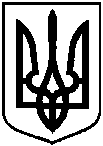 Проєктоприлюднено «___»______________2021 р.Про відмову Донченку Івану Федоровичу у наданні дозволу на розроблення проекту землеустрою щодо відведення у власність земельної ділянки за адресою:                        м. Суми, вул. Компресорна, 11, орієнтовною площею 0,0020 га